Title of the abstract in bold (Arial 14)Main Author and rest of authors (Only presenting author underlined. Use superscript when different addresses apply) (Arial 12)Address in Arial 12 italic (Use superscripts at the beginning if needed)Email of presenting author in Arial 12 italicMain text of the abstract should be written in Arial 12. References could be cited as [1] and listed at the end following the example. Figures in the abstract are allowed when the full content fit into one single page limit and should be accompanied by a caption. One space before and after the figure is required. Abstracts must be submitted in Word format to jhonipus@us.es.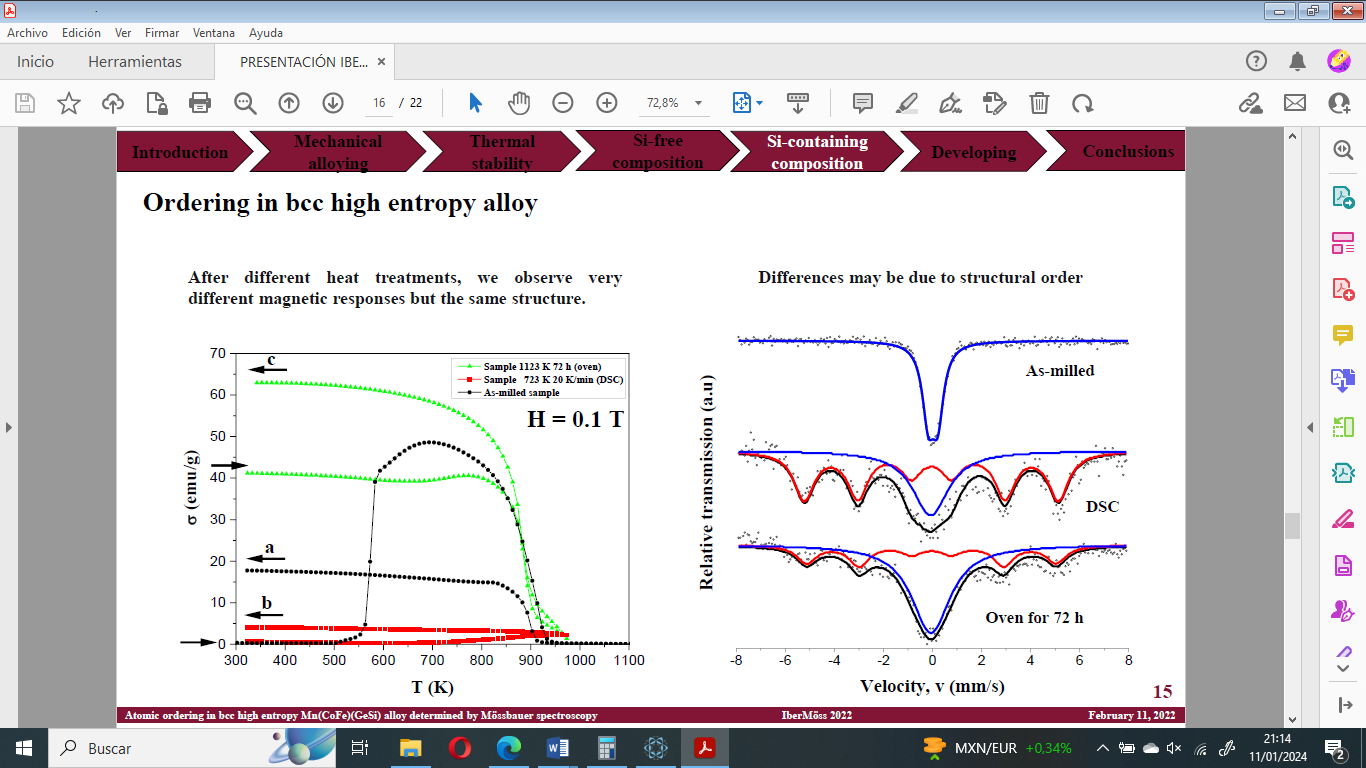 Figure 1: Figure captions below the figure[1] Author1 A, et al. Journal 10 (2024) 101–105.